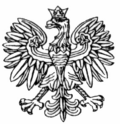 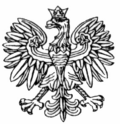 								 Warszawa,  9  kwietnia 2020 r.   WNP-I.4131.46.2020.MSRada Miejska w Sochaczewieul. 1 Maja 1696-500 SochaczewRozstrzygnięcie nadzorczeDziałając na podstawie art. 91 ust. 1, w związku z art. 86 ustawy z dnia 8 marca 1990 r.                         o samorządzie gminnym (Dz. U. z 2019 r. poz. 506, z późn. zm.)stwierdzam nieważnośćuchwały Nr XIV/145/20 Rady Miejskiej w Sochaczewie z dnia 3 marca 2020 r. w sprawie uchwalenia Regulaminu dostarczania wody i odprowadzania ścieków na terenie Gminy Miasto Sochaczew,                     w zakresie § 10 ust. 4 załącznika do uchwały.UzasadnienieNa sesji 3 marca 2020 r. Rada Miejska w Sochaczewie podjęła uchwałę w sprawie uchwalenia Regulaminu dostarczania wody i odprowadzania ścieków na terenie Gminy Miasto Sochaczew.                       W uchwale wskazano, że podstawę prawną do jej podjęcia stanowi m. in.  przepis art. 19 ust. 3 ustawy   z dnia 7 czerwca 2001 r. o zbiorowym zaopatrzeniu w wodę i zbiorowym odprowadzaniu ścieków (Dz. U. z 2019 r. poz. 1473, z późn. zm.), czytaj dalej Ustawa, zgodnie z którym Rada gminy uchwala regulamin dostarczania wody i odprowadzania ścieków. W załączniku do przedmiotowej uchwały, będącym Regulaminem dostarczania wody                               i odprowadzania ścieków, w § 10 ust. 4 postanowiono, iż W okresie odczytów dokonywanych na przełomie zmiany taryf, ustalenie ilości dostarczonej wody i odprowadzonych ścieków następuje proporcjonalnie do okresu podporu wody i odprowadzania ścieków przed i po wprowadzeniu w życie zmiany taryf. Regulacja jaką uchwaliła Rada Miejska w Sochaczewie, w ocenie organu nadzoru, stanowi istotne naruszenie delegacji z art. 19 ust. 5 pkt 3 Ustawy, a także rozporządzenia Ministra Gospodarki Morskiej i Żeglugi Śródlądowej z dnia 27 lutego 2018 r. w sprawie określenia taryf, wzoru wniosku o zatwierdzenie taryfy oraz warunków rozliczeń za zbiorowe zaopatrzenie w wodę i zbiorowe odprowadzania ścieków (Dz. U. poz. 472), czytaj dalej Rozporządzenie, które w § 17 ust. 3 stanowi, iż Rozliczenie ilości świadczonych przez przedsiębiorstwo wodociągowo-kanalizacyjne usług jest dokonywane na podstawie wskazań wodomierzy lub urządzenia pomiarowego lub na podstawie umowy, przynajmniej raz w roku oraz zawsze przy zmianie cen za wodę lub ścieki, których ilość nie jest ustalana w oparciu o przeciętne normy zużycia wody. (…). Przy uchwalaniu regulaminu dostarczania wody i odprowadzania ścieków obowiązkiem rady gminy jest trzymanie się wytycznych wskazanych przez ustawodawcę w katalogu norm obligatoryjnych, zawartych w art. 19 ust. 5 Ustawy, takich jak:- minimalny poziom usług świadczonych przez przedsiębiorstwo wodociągowo-kanalizacyjne w zakresie dostarczania wody i odprowadzania ścieków;- warunki i tryb zawierania umów z odbiorcami usług;- sposób rozliczeń w oparciu o ceny i stawki opłat ustalone w taryfach;- warunki przyłączania do sieci;- warunki techniczne określające możliwości dostępu do usług wodociągowo-kanalizacyjnych;- sposób dokonywania przez przedsiębiorstwo wodociągowo-kanalizacyjne odbioru wykonanego przyłącza;- sposób postępowania w przypadku niedotrzymania ciągłości usług i odpowiednich parametrów dostarczanej wody i wprowadzanych do sieci kanalizacyjnej ścieków;- standardy obsługi odbiorców usług, w tym sposoby załatwiania reklamacji oraz wymiany informacji dotyczących w szczególności zakłóceń w dostawie wody i odprowadzaniu ścieków;- warunki dostarczania wody na cele przeciwpożarowe.Zadaniem legislacji gminnej, wynikającej z art. 19 ust. 5 Ustawy jest zatem m. in. określenie przez organ stanowiący sposobu rozliczeń w oparciu o ceny i stawki opłat ustalone w taryfach. Regulacja natomiast przewidziana w § 10 ust. 4 załącznika do uchwały stanowi, w ocenie organu nadzoru, istotne naruszenie prawa, poprzez ustalenie, że rozliczenie za ilość dostarczonej wody i odprowadzonych ścieków dokonywane jest w oparciu o zasadę proporcjonalności do okresu poboru wody                                         i odprowadzania ścieków. Rozporządzenie natomiast nakłada obowiązek rozliczenia wskazanych usług zawsze przy zmianie cen za wodę lub ścieki. Tym samym Rada Miejska w Sochaczewie zmieniła w sposób istotny normę prawną przewidzianą w § 17 ust. 3 Rozporządzenia.Konkludując niniejszy wywód należy uznać, iż zarzuty podniesione przez organ nadzoru                        w stosunku do kwestionowanego aktu, bezsprzecznie stanowią podstawę do stwierdzenia nieważności uchwały Nr XIV/145/20, w zakresie wskazanym w petitum rozstrzygnięcia.Na niniejsze rozstrzygnięcie nadzorcze Miastu przysługuje skarga do Wojewódzkiego Sądu Administracyjnego w Warszawie w terminie 30 dni od daty doręczenia, wnoszona za pośrednictwem organu, który skarżone orzeczenie wydał.Informuję, że rozstrzygnięcie nadzorcze wstrzymuje wykonanie uchwały z mocy prawa, w części objętej rozstrzygnięciem, z dniem jego doręczenia.